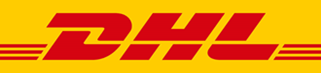 DHL Express invierte en nueva flota de vans y lidera el camino hacia la “Logística Verde” en el Perú29 vehículos alimentarán la flota de DHL Express para dar soporte al crecimiento de la operación de la empresa en el país.Dentro de esta flota se cuenta -por primera vez en el Perú- con 6 vans eléctricas, que se suman a 4 bicicletas y una moto eléctrica incorporadas en 2022, como inicio de la misión de logística verde de la empresa.El objetivo de sostenibilidad de DHL Express es lograr cero emisiones netas de CO2 para el año 2050. Lima, 22 de marzo de 2023. DHL Express, el proveedor número uno de servicio de envíos expresos a nivel internacional y logística, presenta su nueva flota de vehículos eléctricos que vienen a complementar a las unidades de vans regulares y que llegan para ayudar a la empresa en su camino a la meta global de lograr cero emisiones netas de CO2, para el año 2050.“DHL Express está comprometida con el Perú y lo demostramos a través de inversiones que nos permiten dar soporte y afianzar el crecimiento de nuestra operación local. En este sentido hemos renovado el 48% de nuestra flota de vans, adquiriendo 23 vehículos Mercedes Sprinter 311 y 6 Maxus EV30, estos últimos son vehículos eléctricos -los primeros en el país- que nos permitirán contribuir a la meta de la corporación de reducir sistemáticamente las emisiones netas de CO2”, indicó Ronald Cabanillas, Director de Operaciones de DHL Express Perú.Adicional a la compra de estos 29 vehículos, se acondicionaron en sus instalaciones 6 cargadores eléctricos, todo ello valorizado en aproximadamente 1.7 millones de euros. “La compra de estas 6 unidades es solo el inicio, en los años siguientes estimamos continuar con la renovación de nuestra flota, incluyendo vehículos eléctricos, como demostración de nuestro compromiso con el planeta”, concluyó Cabanillas. Conectamos Personas y Mejoramos Vidas: “Logística verde” para su negocioDHL Express transporta más de 480 millones de documentos y paquetes anualmente, a través de su red global, a lo largo de 220 países y territorios. “Esto nos convierte en el líder mundial en logística y como líderes, es nuestra responsabilidad ser los pioneros del cambio, pero también inspirar y facilitar soluciones sostenibles para otras empresas y marcas, con el objetivo fundamental de conectar personas y mejorar vidas”, destacó Panayotis Lazalde, Country Manager de DHL Express Perú.La estrategia de sostenibilidad de la empresa está orientada a lograr cero emisiones netas de CO2 para 2050 ("Misión 2050"), en tal sentido se encuentra comprometida con soluciones logísticas sostenibles que descarbonizarán todo el sector.“El cliente logístico actual es sumamente exigente y sobre todo demuestra una gran conciencia ambiental, por lo que busca soluciones ecológicas y sostenibles, es por ello que ponemos a su disposición el servicio GoGreen, a través del cual ofrecemos a los clientes un conjunto de soluciones para minimizar las emisiones de CO2 relacionadas con la logística y otros impactos ambientales a lo largo de toda la cadena de suministro.”, puntualizó Lazalde. Como aporte local, DHL Express introdujo en 2022 cuatro bicicletas y una moto, todas ellas eléctricas, a las cuales se suman ahora seis vans, todo esto lo convierte en el aliado líder y además sostenible, del sector logístico del Perú. Con estos vehículos eléctricos se cubrirán las rutas de recojo y entrega en la ciudad de Lima, reduciendo las emisiones de CO2 en -19% y el consumo de energía en un -21%, por cada parada, con respecto a una van regular. A esto se suma la reducción de la contaminación sonora por tener motores eléctricos que no generan ruidos. Estas unidades tienen un rendimiento de 250 Km una vez cargadas, lo que les confiere gran autonomía y a la vez ayudan a la empresa a cuidar del medio ambiente.Cabanillas, finalizó indicando que este 2023 también tendrán una inversión considerable en infraestructura: “nuestra empresa ha apostado por el Perú como un referente estratégico para sus operaciones. En 2021 -en plena pandemia- ampliamos nuestro Gateway del Callao para cubrir el crecimiento de la demanda y año a año continuamos con la inversión en mejora continua, para seguir prestando el servicio de calidad al que están acostumbrados nuestros clientes”. -Fin-Contacto de Prensa:
Jean Pierre SciolliSciolli comunicadores946 030 242DHL – The logistics company for the world
DHL es la marca global líder en la industria logística. Nuestras divisiones de DHL ofrecen un portafolio inigualable de servicios de logística que van desde la entrega de paquetes nacionales e internacionales, soluciones de envío y gestión (fulfillment) de e-commerce, envío exprés internacional, así como transporte terrestre, aéreo y marítimo, hasta la gestión de la cadena de suministro industrial. Con cerca de 395 000 empleados en más de 220 países y territorios en todo el mundo, DHL conecta a personas y empresas de manera segura y confiable, lo que permite flujos comerciales sostenibles a nivel mundial. Con soluciones especializadas para mercados e industrias en crecimiento, incluyendo sectores como tecnología, ciencias de la vida y salud, ingeniería, manufactura y energía, movilidad automotriz y comercio minorista (retail), DHL se posiciona decisivamente como “La empresa logística para el mundo”.DHL es parte del Grupo Deutsche Post DHL. El Grupo generó unos ingresos de más de 94 mil millones de euros en 2022. Con prácticas empresariales sostenibles y un compromiso con la sociedad y el medio ambiente, el Grupo realiza una contribución positiva al mundo. El Grupo Deutsche Post DHL tiene como objetivo lograr una logística de cero emisiones netas para el 2050.